Mitgliedsbeitrage jährlich: (Stichtag 31.12.) 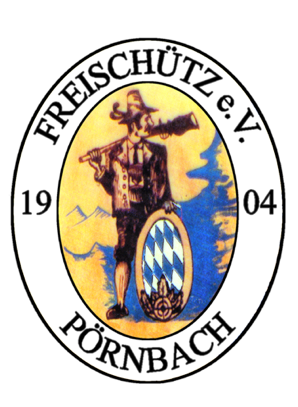 bis einschließlich 7 Lebensjahr 10,-- €
bis einschließlich 18. Lebensjahr 15,-- €
ab 19. Lebensjahr 30,-- €AufnahmeantragIch beantrage für mich / den Minderjährigen (nichtzutreffendes streichen) Name:		
Vorname: 	
Straße: 	 
PLZ/Ort: 	Geb. Datum: 	 
Telefon-Nr.: 	 E-Mail-Adresse: 	(Namensänderungen und Wohnsitzwechsel sind dem 1. Schützenmeister mitzuteilen.) den Beitritt zum Schützenverein Freischütz Pörnbach e.V. als Erstverein /  Zweitverein
 Ich bin bereits Mitglied im Schützenverein:

Nr.:	Die Satzung des Vereins ist mir bekannt, ich erkenne diese an. Ich erkläre mich damit einverstanden, dass vorstehende Daten unter Beachtung des Bundesdatenschutzgesetzes für vereinsinterne Zwecke in einer EDV-gestützten Mitglieder- und Beitragsdatei gespeichert, übermittelt und geändert werden. Im Rahmen des vorgeschriebenen Mitgliedermeldeverfahrens werden personenbezogene Daten an den Bayerischen Sportschützenbund e.V. übermittelt. Ohne dieses Einverständnis kann eine Mitgliedschaft nicht begründet werden. Die Regelungen zum Datenschutz in der Vereinssatzung habe ich zur Kenntnis genommen. Ich bin damit einverstanden, dass Bilder und Textbeiträge über mich/meine Kinder auf der Internetseite unseres Vereins www.freischuetz-poernbach.de veröffentlicht werden. Bilder und Texte verfolgen ausschließlich den Zweck, den Verein und insbesondere unsere Schützen mit ihren Aktivitäten in der Öffentlichkeit darzustellen. Die Darstellung wird unter der Verantwortung des Webmasters der Seite erstellt und laufend überarbeitet. Nach dem Kunst- und Urheberrechtsgesetz hat jeder Mensch ein Recht am eigenen Bild. Daher dürfen grundsätzlich keine Bilder ohne sein ausdrückliches Einverständnis verbreitet werden. Gleiches gilt für Textdarstellungen, sofern sie auf einzelne Personen Bezug nehmen. Das Einverständnis kann jederzeit beim 1. Schützenmeister schriftlich widerrufen werden.  (Ort, Datum) 
(Unterschrift Mitglied)		(Unterschrift des gesetzlichen Vertreters) Freischütz Pörnbach e.V.
Ingolstädter Str. 15
85309 PörnbachGläubiger-Identifikationsnummer: DE40 FSP 00001 2811 04Mandatsreferenz:SEPA Lastschriftmandat Ich ermächtige den Zahlungsempfänger Freischütz Pörnbach e.V.,
Zahlungen von meinem Konto mittels Lastschrift einzuziehen. Zugleich weise ich mein Kreditinstitut an, die vom Zahlungsempfänger Schützenverein Freischütz Pörnbach e.V. auf mein Konto gezogenen Lastschriften einzulösen. Hinweis: Ich kann innerhalb von acht Wochen, beginnend mit dem Belastungsdatum, die Erstattung des belasteten Betrages verlangen. Es gelten dabei die mit meinem Kreditinstitut vereinbarten Bedingungen.   Mandat gilt für wiederkehrende Zahlungen   Mandat gilt für einmalige Zahlung Vorname und Name (Kontoinhaber):
Straße und Hausnummer:			
Postleitzahl und Ort:			

Kreditinstitut:	

IBAN:		

Datum, Ort und Unterschrift Wenn mein/unser Konto die erforderliche Deckung nicht aufweist, besteht seitens des kontoführenden Kreditinstituts keine Verpflichtung zur Einlösung. Kontoänderungen müssen rechtzeitig angezeigt werden. Eventuelle Kosten der Rücklastschrift gehen zu Lasten des Kontoinhabers. Austritt aus dem Verein: Der Austritt ist nur zum Ende des Kalenderjahres möglich und muss bis zum 30.11. dem
1. Schützenmeister schriftlich erklärt werden. Zustimmungserklärung des gesetzlichen Vertreters bei Minderjährigen: Hiermit erkläre ich mich damit einverstanden, dass mein(e) Sohn/Tochter (Name / Vorname) im Rahmen der waffenrechtlichen Bestimmungen an allen Schießveranstaltungen des Vereins teilnehmen darf. Ort, Datum, Unterschrift des gesetzlichen Vertreters Vereinsinterne Bearbeitung:Meldung GauAufnahme in MitgliederdateiEinzug Vereinsbeitrag